                                                                                                                           เลขที่คำร้อง.................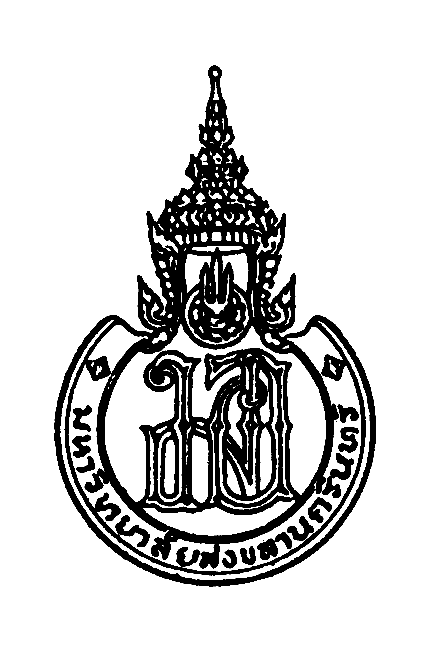 คำร้องขอลงทะเบียนเรียนโดยมีหน่วยกิตสูง/ต่ำกว่าระเบียบฯงานทะเบียนและสถิตินักศึกษา               มหาวิทยาลัยสงขลานครินทร์  วิทยาเขตปัตตานี							          เขียนที่.....................................................................						วันที่............ เดือน................................................ พ.ศ......................เรื่อง   ขอลงทะเบียนเรียนโดยมีหน่วยกิต         สูง          ต่ำ   กว่าระเบียบฯ  ภาคการศึกษาที่……….……. /…….......…….เรียน   คณบดีคณะ………………….......................................................................................................................................…..	   ข้าพเจ้า ................................................……………........................ รหัสประจำตัวนักศึกษา ....................................เป็นนักศึกษาสังกัดคณะ/วิทยาลัย................…....…………..............................ระดับการศึกษา.....................หลักสูตร.............ปี ชั้นปีที่.............. วิชาเอก....………................................................................ .วิชาโท..............................................................ได้ศึกษามาแล้ว  ……… ภาคการศึกษา   มีจำนวนหน่วยกิตสะสม………….หน่วยกิต ระดับคะแนนเฉลี่ยสะสม………….…....…ขณะนี้สถานภาพนักศึกษาอยู่ในภาวะ             ปกติ             รอพินิจครั้งที่…………….          ภาวะวิกฤต      ภาคการศึกษานี้เป็นภาคการศึกษาสุดท้ายมีความประสงค์จะลงทะเบียนเรียน                  ต่ำกว่าระเบียบฯ     จำนวน………………………..หน่วยกิต					       สูงกว่าระเบียบฯ     จำนวน……………….……….หน่วยกิตทำให้มีจำนวนหน่วยกิตที่ลงทะเบียนเรียนในภาคการศึกษานี้ รวมทั้งสิ้นจำนวน ..........………………หน่วยกิตเนื่องจาก……………………………………………………………………………………………………....……...….............................................................................................................................................................................................................................................	   จึงเรียนมาเพื่อโปรดพิจารณาอนุมัติ						                           ลงชื่อ...........................………............................ที่อยู่ที่ติดต่อสะดวก  ...................................................................................................................................................หมายเหตุ  -นักศึกษาระดับบัณฑิตศึกษา (ป.เอก / ป.โท / ป.บัณฑิต)  ลงได้ไม่เกิน 15 หน่วยกิต-นักศึกษา ป.ตรี ภาวะปกติ   ลงได้ 9 – 22 หน่วยกิตในภาคการศึกษาปกติ  และ ไม่เกิน 9 หน่วยกิตในภาคฤดูร้อน-นักศึกษา ป.ตรี ภาวะรอพินิจ/วิกฤต ลงได้ 9 – 16 หน่วยกิตในภาคการศึกษาปกติ  และ ไม่เกิน 6 หน่วยกิตในภาคฤดูร้อน             ยกเว้น  นักศึกษา ป.ตรี รหัส 58 เป็นต้นไป  หน่วยกิตลงทะเบียนเรียนต่ำตามระเบียบฯ คือ  3 หน่วยกิต 1.  อาจารย์ที่ปรึกษา2.   คณบดี/ผู้อำนวยการ           ความเห็น...............................….........................................................................................…….................            อนุมัติให้ลงทะเบียนเรียนสูงกว่าระเบียบฯ             จำนวน………………หน่วยกิต           อนุมัติ   (กรณีนักศึกษาเรียนครบหลักสูตร            อนุมัติให้ลงทะเบียนเรียนต่ำกว่าระเบียบฯ                     ในภาคสุดท้ายและมีจำนวนหน่วยกิต                      รวมกันไม่ถึงเกณฑ์ขั้นต่ำตามระเบียบฯ)                            ลงชื่อ………………………………                                     …………/…………/………..             จำนวน………………หน่วยกิต                             ลงชื่อ………………………………                                      ………../…………./………..3.   เจ้าหน้าที่งานทะเบียนและสถิตินักศึกษา         ……………………………………………….. หัวหน้างานทะเบียนและสถิตินักศึกษา       ………………………................………………………….ลงชื่อ................................../ .................../.............    ลงชื่อ .........................................../................/.......